REFERENCE, DEIXIS AND SENSEThese refer to two different ways of talking about the meanings of words and other expressionsThe speaker indicates which things in the world are being talked about by means of referenceReference deals with the relationship betweenlanguage and the worldThis laptop is on the table.This laptop (identifies a thing) is on the table (identifies the thing)The black dog (identifies the thing) killed a cat. (identifies the thing)That girl (identifies person) stole the umbrella.(identifies thing)“this laptop” is a noun phrase. It is part of the English language.“this laptop” identifies a laptop a particular laptop which can be switched on and off, or pointed at. It is part of the world.The noun phrase “this laptop” is part of the language. But this laptop-the real machine, a type of computer- is not part of the language because language is not made up of laptops.“This laptop” - the noun phrase, refers to this laptop – a type of computer.“This laptop” a computer is the referent of this laptop – the noun phrase.Referent is the thing, a thing, person in the world being referred to.The relationship between them is reference.Definition: Reference is the relationship between language and things outside language – in the world.Does the expression that girl always refer to the same girl all the time? What of the umbrella?These expressions may have as many different referents as there are girls and umbrellas in the world.Same expression like “that girl” can be used to refer to many different girls depending on:(1) the circumstances (time, place. Etc.) and(2) topic of conversation	e.g. The President of South Africa has changed three times since democracyExpressions like your head, my car have variable referenceThe referent of “President of South Africa” would be:In 1995 – Mandela NelsonIn 2000 - Thabo Mbeki2009 – Jacob ZumaTwo different expressions can have the same referent e.g. Morning star and Evening star both usually refer to the planet VenusIn a situation where Bongani is standing on his head in the middle of a room – Bongani and the person standing on his head in the middle of the room have the same reference.Def: where the expression refers to one fixed thing e.g. the moon, Republic of South Africa?	Expressions like the sun, the moon always refer to the same referent.Do the following expressions have constant reference or not when used in everyday situations?AfricamountainIn everyday conversation fixing a reference comes from context in which an expression is used.While the moon, the sun, South Africa and Zambia, have constant reference, one has to be careful in conversation mentioning people and things that the speaker and hearer are both referring to the same people and same things.Referents are always noun phrases – i.e. people and things.Definition: ‘Any expression used in an utterance to refer to something or someone,i.e. used with a particular referent in mind’ Hurford and Heasley 1987Refers to a particular referent on a particular occasionExamples. Could the following be used as referring expressions?SiboneloMy sonloveThe man sitting by the windowgoangera man“Fred hit me”	The speaker has a particular person in mind when he/she says “Fred” Referring expression“There is no Fred in this room” Here the speaker is not referring to any particular person through the expression “Fred”Referring expressions and utterances both operate in real circumstances.The same expression can be a referring expression or not, depending on the contextE.g(a) When a speaker says, “John knocked down a man this morning, who lay by the roadside until he was collected by the ambulance. “Is a man a referring expression?(b) When a speaker says, “A man enjoys his beerwith wors.” is a man a referring expression?Use of articles ‘a’, and ‘the’	not necessarily a guide to the presence or absence of a referring expression“The whale is a mammal” is not a referring expression in spite of the definite articleAre the underlined referring expressions or not?He	married a South African.He wanted to hire a South African.She bought a house.Deixis is borrowed from Greek and it means pointingDeictic expressions are words which ‘take some element of their meaning from the situation	(i.e. the speaker, the addressee, time and place) of the utterance’ Hurford	& Heaslop, 1987:63Deictic expressions ‘vary in meaning depending upon who is using them, where they are being uttered and when they are being uttered’ Carter et al 2010 p11Help hearer to identify the referent of a referring expression e.g. this river, that houseAre the following words deictic:therenext weekPlacefronttoday?Can be grouped into sub-types:Personal e.g. I, You, She, etcDemonstratives e.g.thisthat,thoseSpatial/Place e.g.here,there,that riverTemporal/Time e.g.today,tomorrow,etc.Verbs can also have deictic function e.g. come,(towards the speaker)bring (towards the speaker)go (away from the speaker)takeTense the present, past and the future are defined by reference to the time of utterance‘He went home.’ Did he go home before, at, or afterthe time of the utterance?‘He is going home’ ?Reported speech deictic words in original utterance have to be changed to preserve the original referent‘I will sell this house as I no longer want to live here.’ becomes‘He said he wanted to sell that house as he no longer wanted to live there .’Relationships inside the languageDefinition: ‘Sense of an expression is its place in a system of semantic relationships with other expressions in the language’ Hurford J.R & Heasley , 1987:28There are different sense relations; sameness of meaning, ambiguity, contradiction, etc.Sense relations at word and expression levelThere are several kinds of relations between lexemes/wordsSome of the relations result from the way lexemes occur in sequence (syntagmatic relations)Others from the way in which lexemes can substitute for each other (paradigmatic relations).Syntagmatic – refers to the way	lexemes or words are arranged in an expression or sentence“She spurned him- 		 paradigmaticParadigmatic:	a relationship where lexemes can substitute each other“She spurned him”– rejectedparadigmaticrebuffedA lexeme can also be contrasted with anotherIs he a new	teacher? No he is an old teacherWill focus on paradigmatic relations – relations of sameness, difference, contradictiona relationship of ‘sameness’ of sensesynonym is a word which has the same, or nearly the same sense as another wordsynonymy is the relationship between	two words/predicates that have the same meaning1.	Hide /conceal2.	He hid the money3.	He concealed the money4.	Almost/nearly5.	Probable/likelyNote there are no real synonyms in the sense that lexemes rarely (if ever) have same meaning.Synonymy not similarity of meaning but rather sameness of senseA lexeme/word can have more than one sensee.g coach (verb) and coach (noun)Thus the sense of a word will come from its use in contextWays in which possible synonyms will differ:(a) Regional differences:	Some sets of synonyms belong to two different dialects of the same language.eg. apartment/flat; autumn/fall; sidewalk, pavement(b) Stylistic differences: Brought about due to style i.e. whether formal, colloquial or familiar, etc. e.g. pass away, die. Kids/childrenEmotional differences: brought about due to emotive meanings or evaluative meanings. gentlemen/man(d) Collocation/context- The occurrence, e.g. range and selection in the sentences. What anice mountainof cars. There is the.One way of testing synonymy is substituting one word for another. e.g.Her decision was questionable/debatable/dubiousSome words are interchangeable in a certain environment only.Certain has the same sense as definite, sure, obvious, clear, determined	but which word to use from the list will depend on the contextDeep/profound sympathyDeep river but not profound riverI need a wide/broad ribbonA wide skirt but not a broad skirtFill the pot with earth/soil:But The earth is round and not the soil is roundParaphrase – a sentence that expresses the same proposition as another sentence is a paraphrase of that sentenceCele bought the red sports car. is a paraphrase of The red sports car was bought by Cele.(a) The fly was on the wall and (b) The wall was under the fly(a) Some people love oranges and (b) Not all people love orangesA sense relation between words or longer phrases such that the meaning of one word or phrase is included in the meaning of the otherMeaning of a word/phrase is included in the meaning of othershyponymy is a matter of class membership.Inclusion of the sense of one item in the sense of anotherEmotion (Hypernym) includes fear, love, hatred, happiness, (Hyponyms of emotion) etc.Dog (Hypernym) includes (various types of dogs constituting Hyponyms) 	, 	, 	superordinate is the class name or a general term	that includes different words or entities representing narrower categorieshyponyms are the lower membersemotion, dog are superordinate/ hypernym termsexamples	-,Oppositeness of meaning or sensesWords can be opposite in meaning in different waysWords which work in pairs and between them exhaust all relevant possibilitiestrue and false. If something is true it cannot be falsemale and female?same and differentbuy and sellother examples	,	-,these are two way contrasts that are interdependent such as	buy/sell or parent/child: One member of presupposes another.converses	are pairs of words that refer to a relationship from opposite points of view.These are expressions which express a relationship between two things such that one of the expressions conveys the relationship in one order and the other expression conveys the relationship in the opposite order.e.g. if X is the husband of Y then Y has to be the wife of Xson – fatherlove – hate Nobigger than – smaller thangive – take	Nobuy – sell above – below Words or predicates are gradable if they are at opposite ends of a continuous scalethey permit the expression of degree or range and do not correspond to absolute properties e.g.tall – shortbig – smallhot - coldtest for gradability is to check whether a word can take very,	very much, how, how muchhow cold? How hot?Are the following words gradable or not?easy – difficultnear – farugly – beautifulurban - rural‘Under this heading are grouped sets of lexemes that are mutually exclusive members of the same superordinate category’ Crystal (1987) 105e.g. red, green, etc. are incompatible lexemes within the category colour (superordinate)Monday, Tuesday, Wednesday, etc. under Days of the weekrefers to many members of a system each of which stands in opposition to the others so as to define itself	sets of items containing more than two members, each with the same point of similarity, each with the distinguishing characteristicse.g. playing cards ( hearts, spades, diamonds and clubs)physical state (air, liquid and solid)members of the system cover all the relevant areas.e.g. days of the week – 7Also open-ended systems of multiple incompatibilitye.g. names of trees in English,Hyponymy/Multiple incompatibilityWhich of the following describes Hyponymy (H)sense of inclusion H/M?exclusion H/M?meaning of one in the other H/M?Classify the following pairs as binary (B), converses (C), multiple incompatibles (M) or gradable antonyms (G).honesty – patiencelove – hatebelow – abovespring – wintergood – evilrelationship between sentencesa proposition is a contradictory of another proposition if it is impossible for them both to be true at the same time and of the same circumstancese.g. This room is painted white is a contradictory of This room is not paintede.g.a word or sentence is ambiguous if it has more than one senseSentence is ambiguous if it has two or more paraphrases which are not themselves paraphrases of each othere.g. The turkey is ready to eat (The turkey is ready to be eaten paraphrase 1 And	The turkey is ready to eat some food paraphrase 2)We laughed at the colourful ball Paraphrase 1 We laughed at the dance paraphrase 2 We laughed at the ball which had so many coloursHe said he would file it on Monday Paraphrase 1--------------------------- Paraphrase 2----------------------------------------------------------------------------John and Susan are married.The boy saw the man with the telescope.The following words are ambiguous. Provide synonymous words or phrases to distinguish	them:coach……………………. vs……………………….bank………………………. vs …………………….ear…………………………. vs …………………….mug……………………….. vs ……………………a word/phrase is ambiguous if it has two or more synonyms that are not themselves synonyms of each othere.g. bright (a) clever or smart (b) shiningcoach (a) trainer (b) bus	bat (a) a piece of equipment used in cricket (b) birdHomonymy is a case of an ambiguous word whose distinct senses are apart from each other and not really related to each otherbat –the two meanings are not relatedplot – (a) piece of ground & (b) a plan of a literary work. These are not relatedbank – the meanings are not relatedDo not confuse homonyms with homophonesHomophony is a linguistic (phonological) phenomenon where words of different origins become identical in pronunciation only.A homophone is one of a group of words pronounced in exactly the same way, but differing in spelling and meaning.bear and baredear and deertwo, to and toomeet and meatPolysemy occurs where a word has two or more related sensesbright (intelligent & shining)ceiling (upper limit & top inner surface of a room)fork (instrument for eating & bend in a road)Structural ambiguity is where a sentence is ambiguous because its words relate to each other in different ways, even though none of the individual words are ambiguousThe turkey is ready to eatwealthy men and womenSibonelo can see the people with binocularsLexical ambiguity is where the ambiguity results from the ambiguity of a wordLexical ambiguity a result of polysemy and homophonyMandla bought a pen ( writing instrument & a small cage)Explain the ambiguity in the following by giving two different paraphrasesMpho gave her cat foodBrian hit the old lady with an umbrellaoccurs if a phrase can be used to a wide range of different things or personse.g. pronoun she or he can be used to refer to any female or male personmother, sister, auntThis happens when the reference is unclearOccurs when some gradable nouns or adjectivesare used as they do not have absolute meaninge.g. far & nearthat hill & that mountainSimilarly a tall person in a very small society (pygmies) would be considered short in a society where the normal height is much greater.Referential vagueness is not ambiguity.Comes about because of word ordera question of what goes with what grammatically.e.g. ripe apples and pears ( are they both ripe? Are apples only ripe?)cooked bacon and eggThis is a case of semantic oddnessIt normally involves a word or predicate not used in a literal senseUsually refers to metaphorical use of wordse.g. His ideas were greenMpho murdered the poemHe speaks broken EnglishMy shoes are killing me.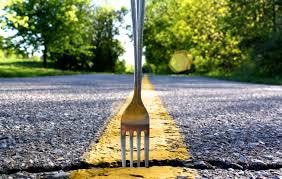 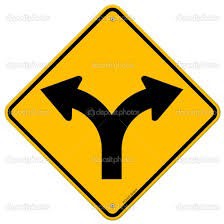 Metonyms are cases where a single word is substituted for a whole phrase or an attribute of something is used for the thing meantA metonym is ‘a word that substitutes for an object the name of an attribute or concept associated with that object’ Fromkin, V et. al. 2007. p192Semantic relationship between two words in which one word is metaphorically used in place of the other word‘brass’ for military officers‘Number 10 Downing Street’ for the Prime Minister of England“Bottle” for (a bottle) of alcoholic beverage. c.f. “He’s on the bottle”– “He’s drinking a lot”.)pen for written words e.g. ‘the pen is mightier than the sword.’‘wheels’ for carLexical or Structural ambiguity? Give the different paraphrases(a) We can fish.Go fishing(b) Visiting relati2o. nPsutcfaisnh inbceanbs oring.Going to you relatives…Relatives coming to visit…(c) We had to decide on the train.When inside the train…Choose the train.(d) He observed Mbali in the garden 1.	Mbali was in the garden.(e) Look at the spring.CoilThe observer in the garden.Polysemy or Homonymy? 2.	Seasonbarkmouthcrosshomonymy PolysemyPolysemy / homonymySupply co-hyponyms of the following super- ordinates.(a) move(b) vehicles(c) furniture(d) accommodationA ‘proposition X entails a proposition Y if the truth of Y follows necessarily from the truth of X’ Hurford, J. R and Heaslop, B, 1987:107A relation in which the truth of one sentence necessarily implies the truth of another.(a) The poachers killed a rhino.(b) A rhino is dead.If it is true that the poacherkilled the rhino, then it is also true that the rhino is dead.(c) Thandeka killed Winnie.(d) Winnie died.Assuming Thandeka and Winnie have the same referents in both sentences and the time referred to by killed and died refer to the same hypothetical time of the utterance, then there is a case of entailment in the two sentences above.Note that Winnie died could NOT be true BEFORE Thandeka killed Winnie.Winnie died does not entail Thandeka killed Winnie as Winnie could have died of other causes.(a) Thandeka boiled an egg. Entails(b) Thandeka cooked an egg.But Thandeka cooked an egg DOES NOT ENTAIL Thandeka boiled an egg because COOKED may mean: roasted, boiled, fried, scrambled, stewed etc.(c) He saw an ostrich. Entails(d) He saw a bird.But not the other way round.(e) Themba bought a house. Entails(f) Themba bought something.But not the other way round.Entailment can be accumulative i.e. if X entails Y and Y entails Z then X entails ZX, The girls run down the hill entails Y, Kids ran down the hillY, Kids run down the hill entails Z, The kids went down the hill.Thus X, The girls run down the hill entails Z, The kids went down the hill.The two sentences which have the same entailments are paraphrases of each other.Paraphrase is symmetric	(two-way) entailment. Two sentences are said to be paraphrases of each other if and only if they have the same set of entailments.(a) Vusi and Thandeka are twins ENTAILS(b) Thandeka and Vusi are twins(a) entails (b) and (b) entails (a) –Mutual entailment is symmetrical entailmentSo entailment is a one way process.Taken from Hurford, J. & Heaslop, B., 1987:109What is the relationship between the following words?Sheep- animalRose – flowerCopper – mineralThe words – sheep, rose, copper entail the words animal, flower, mineral as they are hyponyms of super-ordinate terms animal, flower, mineralWhat is the relationship between the following sentences?A. The child was chewing a biscuitB. The child was chewing something.A. Thandeka was chased by the dog.B. Thandeka was chased by an animal.Sometimes you have to be more specific and carefully establish the context and check for reference.(a) If all Vusi’s sheep have foot and mouth. Then(b) All vusi’s animals have foot and mouth. ONLY if Vusi has only sheep. (His animal may be cows, horses and pigs but no sheep.)Conversely: If Vusi only has sheep, then if:(a) All vusi’s sheep have foot and mouth. Then(b) Vusi’s animals have foot and mouth.Gradable words (adjectives and adverbs) tall/big, cheap etc. create a problem.If;(a) I saw a big mouse. (Did I see a big animal?)(b) I saw a big mouse.	DOES not ENTAIL(c) I saw a big animal. Since a mouse (even a big one) is not a big animal. The scale is different for referents implied.Paraphrases: same propositional contentContradiction: a proposition is contradictory of another proposition if it is impossible for them both to be true at the same time and of the same circumstancesEntailment: A relation in which the truth of one sentence necessarily implies the truth of another.Relation between pairs of sentencesRelation between pairs of wordsNot necessarily symmetric (i.e. can be ‘one-way’)entailmenthyponymySymmetric (i.e. ‘both ways’)paraphrasesynonymy